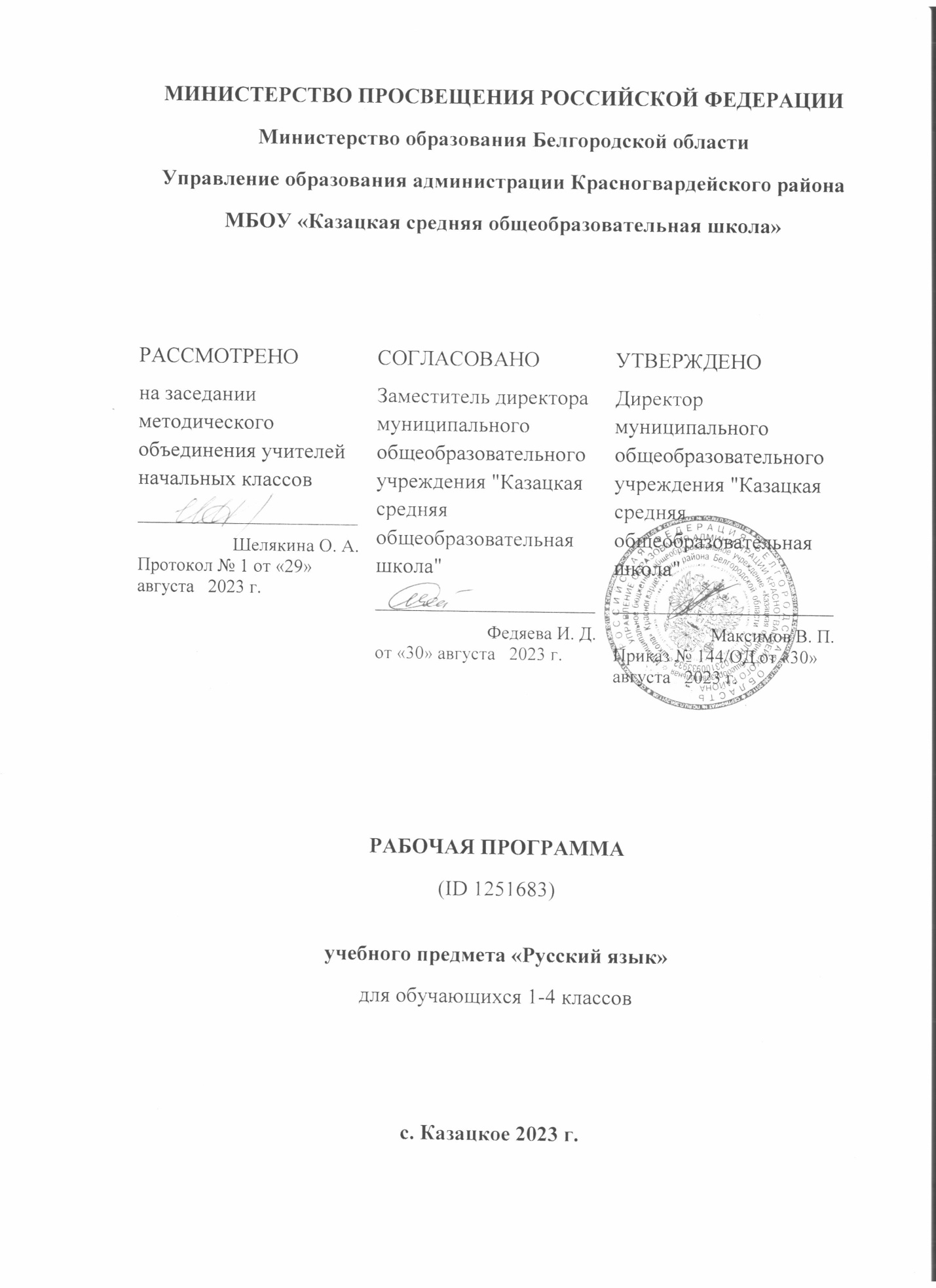 ПОЯСНИТЕЛЬНАЯ ЗАПИСКАРабочая программа учебного предмета «Русский язык» (предметная область «Русский язык и литературное чтение») на уровне начального общего образования составлена на основе Требований к результатам освоения программы начального общего образования Федерального государственного образовательного стандарта начального общего образования (далее – ФГОС НОО), Федеральной образовательной программы начального общего образования (далее – ФОП НОО), Федеральной рабочей программы по учебному предмету «Русский язык» (далее – ФРП «Русский язык»), а также ориентирована на целевые приоритеты, сформулированные в федеральной рабочей программе воспитания. ОБЩАЯ ХАРАКТЕРИСТИКА УЧЕБНОГО ПРЕДМЕТА «РУССКИЙ ЯЗЫК»На уровне начального общего образования изучение русского языка имеет особое значение в развитии обучающегося. Приобретённые знания, опыт выполнения предметных и универсальных учебных действий на материале русского языка станут фундаментом обучения на уровне основного общего образования, а также будут востребованы в жизни. Русский язык как средство познания действительности обеспечивает развитие интеллектуальных и творческих способностей обучающихся, формирует умения извлекать и анализировать информацию из различных текстов, навыки самостоятельной учебной деятельности. Изучение русского языка является основой всего процесса обучения на уровне начального общего образования, успехи в изучении этого предмета во многом определяют результаты обучающихся по другим учебным предметам.Русский язык обладает значительным потенциалом в развитии функциональной грамотности обучающихся, особенно таких её компонентов, как языковая, коммуникативная, читательская, общекультурная и социальная грамотность. Первичное знакомство с системой русского языка, богатством его выразительных возможностей, развитие умения правильно и эффективно использовать русский язык в различных сферах и ситуациях общения способствуют успешной социализации обучающегося. Русский язык, выполняя свои базовые функции общения и выражения мысли, обеспечивает межличностное и социальное взаимодействие, способствует формированию самосознания и мировоззрения личности, является важнейшим средством хранения и передачи информации, культурных традиций, истории русского народа и других народов России. Свободное владение языком, умение выбирать нужные языковые средства во многом определяют возможность адекватного самовыражения взглядов, мыслей, чувств, проявления себя в различных жизненно важных для человека областях.Изучение русского языка обладает огромным потенциалом присвоения традиционных социокультурных и духовно-нравственных ценностей, принятых в обществе правил и норм поведения, в том числе речевого, что способствует формированию внутренней позиции личности. Личностные достижения обучающегося непосредственно связаны с осознанием языка как явления национальной культуры, пониманием связи языка и мировоззрения народа. Значимыми личностными результатами являются развитие устойчивого познавательного интереса к изучению русского языка, формирование ответственности за сохранение чистоты русского языка. ЦЕЛИ ИЗУЧЕНИЯ УЧЕБНОГО ПРЕДМЕТА«РУССКИЙ ЯЗЫК»Изучение русского языка направлено на достижение следующих целей:1) приобретение обучающимися первоначальных представлений о многообразии языков и культур на территории Российской Федерации, о языке как одной из главных духовно­нравственных ценностей народа; понимание роли языка как основного средства общения; осознание значения русского языка как государственного языка Российской Федерации; понимание роли русского языка как языка межнационального общения; осознание правильной устной и письменной речи как показателя общей культуры человека;2) овладение основными видами речевой деятельности на основе первоначальных представлений о нормах современного русского литературного языка: аудирование, говорение, чтение, письмо;3) овладение первоначальными научными представлениями о системе русского языка: фонетика, графика, лексика, морфемика, морфология и синтаксис; об основных единицах языка, их признаках и особенностях употребления в речи; использование в речевой деятельности норм современного русского литературного языка (орфоэпических, лексических, грамматических, орфографических, пунктуационных) и речевого этикета;4) использование в речевой деятельности норм современного русского литературного языка (орфоэпических, лексических, грамматических, орфографических, пунктуационных) и речевого этикета;5) развитие функциональной грамотности, готовности к успешному взаимодействию с изменяющимся миром и дальнейшему успешному образованию.Центральной идеей конструирования содержания и планируемых результатов обучения русскому языку является признание равной значимости работы по изучению системы языка и работы по совершенствованию речи обучающихся. Языковой материал призван сформировать первоначальные представления о структуре русского языка, способствовать усвоению норм русского литературного языка, орфографических и пунктуационных правил.Развитие устной и письменной речи обучающихся направлено на решение практической задачи развития всех видов речевой деятельности, отработку навыков использования усвоенных норм русского литературного языка, речевых норм и правил речевого этикета в процессе устного и письменного общения.Ряд задач по совершенствованию речевой деятельности решаются совместно с учебным предметом «Литературное чтение».МЕСТО УЧЕБНОГО ПРЕДМЕТА«РУССКИЙ ЯЗЫК» В УЧЕБНОМ ПЛАНЕОбщее число часов, отведённых на изучение «Русского языка», – 675 (5 часов в неделю в каждом классе): в 1 классе – 165 ч, во 2–4 классах – по 170 ч.СОДЕРЖАНИЕ УЧЕБНОГО ПРЕДМЕТА1 КЛАССОбучение грамоте[1]Развитие речиСоставление небольших рассказов на основе собственных игр, занятий.Слово и предложениеРазличение слова и предложения. Работа с предложением: выделение слов, изменение их порядка.Восприятие слова как объекта изучения, материала для анализа. Наблюдение над значением слова. Выявление слов, значение которых требует уточнения.ФонетикаЗвуки речи. Единство звукового состава слова и его значения. Звуковой анализ слова, работа со звуковыми моделями: построение модели звукового состава слова, подбор слов, соответствующих заданной модели. Различение гласных и согласных звуков, гласных ударных и безударных, согласных твёрдых и мягких, звонких и глухих. Определение места ударения. Слог как минимальная произносительная единица. Количество слогов в слове. Ударный слог.Графика[2]Различение звука и буквы: буква как знак звука. Слоговой принцип русской графики. Буквы гласных как показатель твёрдости — мягкости согласных звуков. Функции букв е, ё, ю, я. Мягкий знак как показатель мягкости предшествующего согласного звука в конце слова. Последовательность букв в русском алфавите.ПисьмоОриентация на пространстве листа в тетради и на пространстве классной доски. Гигиенические требования, которые необходимо соблюдать во время письма.Начертание письменных прописных и строчных букв. Письмо разборчивым, аккуратным почерком. Понимание функции небуквенных графических средств: пробела между словами, знака переноса. Письмо под диктовку слов и предложений, написание которых не расходится с их произношением. Приёмы и последовательность правильного списывания текста.Орфография и пунктуация[3]Правила правописания и их применение: раздельное написание слов; обозначение гласных после шипящих в сочетаниях жи, ши (в положении под ударением), ча, ща, чу, щу; прописная буква в начале предложения, в именах собственных (имена людей, клички животных); перенос по слогам слов без стечения согласных; знаки препинания в конце предложения.СИСТЕМАТИЧЕСКИЙ КУРСОбщие сведения о языкеЯзык как основное средство человеческого общения. Цели и ситуации общения.ФонетикаЗвуки речи. Гласные и согласные звуки, их различение. Ударение в слове. Гласные ударные и безударные. Твёрдые и мягкие согласные звуки, их различение. Звонкие и глухие согласные звуки, их различение. Согласный звук [й’] и гласный звук [и]. Шипящие [ж], [ш], [ч’], [щ’].Слог. Количество слогов в слове. Ударный слог. Деление слов на слоги (простые случаи, без стечения согласных).ГрафикаЗвук и буква. Различение звуков и букв. Обозначение на письме твёрдости согласных звуков буквами а, о, у, ы, э; слова с буквой э. Обозначение на письме мягкости согласных звуков буквами е, ё, ю, я, и. Функции букв е, ё, ю, я. Мягкий знак как показатель мягкости предшествующего согласного звука в конце слова.Установление соотношения звукового и буквенного состава слова в словах типа стол, конь.Небуквенные графические средства: пробел между словами, знак переноса.Русский алфавит: правильное название букв, их последовательность. Использование алфавита для упорядочения списка слов.Орфоэпия[4]Произношение звуков и сочетаний звуков, ударение в словах в соответствии с нормами современного русского литературного языка (на ограниченном перечне слов, отрабатываемом в учебнике).ЛексикаСлово как единица языка (ознакомление).Слово как название предмета, признака предмета, действия предмета (ознакомление).Выявление слов, значение которых требует уточнения.СинтаксисПредложение как единица языка (ознакомление).Слово, предложение (наблюдение над сходством и различием). Установление связи слов в предложении при помощи смысловых вопросов.Восстановление деформированных предложений. Составление предложений из набора форм слов.Орфография и пунктуацияПравила правописания и их применение:раздельное написание слов в предложении;прописная буква в начале предложения и в именах собственных: в именах и фамилиях людей, кличках животных;перенос слов (без учёта морфемного членения слова);гласные после шипящих в сочетаниях жи, ши (в положении под ударением), ча, ща, чу, щу;сочетания чк, чн;слова с непроверяемыми гласными и согласными (перечень слов в орфографическом словаре учебника);знаки препинания в конце предложения: точка, вопросительный и восклицательный знаки.Алгоритм списывания текста.Развитие речиРечь как основная форма общения между людьми. Текст как единица речи (ознакомление).Ситуация общения: цель общения, с кем и где происходит общение. Ситуации устного общения (чтение диалогов по ролям, просмотр видеоматериалов, прослушивание аудиозаписи).Нормы речевого этикета в ситуациях учебного и бытового общения (приветствие, прощание, извинение, благодарность, обращение с просьбой).Составление небольших рассказов на основе наблюдений.2 КЛАССОбщие сведения о языкеЯзык как основное средство человеческого общения и явление национальной культуры. Первоначальные представления о многообразии языкового пространства России и мира. Методы познания языка: наблюдение, анализ.Фонетика и графикаСмыслоразличительная функция звуков; различение звуков и букв; различение ударных и безударных гласных звуков, согласного звука [й’] и гласного звука [и], твёрдых и мягких согласных звуков, звонких и глухих согласных звуков; шипящие согласные звуки [ж], [ш], [ч’], [щ’]; обозначение на письме твёрдости и мягкости согласных звуков, функции букв е, ё, ю, я (повторение изученного в 1 классе).Парные и непарные по твёрдости ‑ мягкости согласные звуки.Парные и непарные по звонкости ‑ глухости согласные звуки.Качественная характеристика звука: гласный ‑ согласный; гласный ударный ‑ безударный; согласный твёрдый ‑ мягкий, парный ‑ непарный; согласный звонкий ‑ глухой, парный ‑ непарный.Функции ь: показатель мягкости предшествующего согласного в конце и в середине слова; разделительный. Использование на письме разделительных ъ и ь.Соотношение звукового и буквенного состава в словах с буквами е, ё, ю, я (в начале слова и после гласных).Деление слов на слоги (в том числе при стечении согласных).Использование знания алфавита при работе со словарями.Небуквенные графические средства: пробел между словами, знак переноса, абзац (красная строка), пунктуационные знаки (в пределах изученного).Орфоэпия[4]Произношение звуков и сочетаний звуков, ударение в словах в соответствии с нормами современного русского литературного языка (на ограниченном перечне слов, отрабатываемом в учебнике). Использование отработанного перечня слов (орфоэпического словаря учебника) для решения практических задач.ЛексикаСлово как единство звучания и значения. Лексическое значение слова (общее представление). Выявление слов, значение которых требует уточнения. Определение значения слова по тексту или уточнение значения с помощью толкового словаря.Однозначные и многозначные слова (простые случаи, наблюдение).Наблюдение за использованием в речи синонимов, антонимов.Состав слова (морфемика)Корень как обязательная часть слова. Однокоренные (родственные) слова. Признаки однокоренных (родственных) слов. Различение однокоренных слов и синонимов, однокоренных слов и слов с омонимичными корнями. Выделение в словах корня (простые случаи).Окончание как изменяемая часть слова. Изменение формы слова с помощью окончания. Различение изменяемых и неизменяемых слов.Суффикс как часть слова (наблюдение). Приставка как часть слова (наблюдение).МорфологияИмя существительное (ознакомление): общее значение, вопросы («кто?», «что?»), употребление в речи.Глагол (ознакомление): общее значение, вопросы («что делать?», «что сделать?» и другие), употребление в речи.Имя прилагательное (ознакомление): общее значение, вопросы («какой?», «какая?», «какое?», «какие?»), употребление в речи.Предлог. Отличие предлогов от приставок. Наиболее распространённые предлоги: в, на, из, без, над, до, у, о, об и другое.СинтаксисПорядок слов в предложении; связь слов в предложении (повторение).Предложение как единица языка. Предложение и слово. Отличие предложения от слова. Наблюдение за выделением в устной речи одного из слов предложения (логическое ударение).Виды предложений по цели высказывания: повествовательные, вопросительные, побудительные предложения.Виды предложений по эмоциональной окраске (по интонации): восклицательные и невосклицательные предложения.Орфография и пунктуацияПрописная буква в начале предложения и в именах собственных (имена и фамилии людей, клички животных); знаки препинания в конце предложения; перенос слов со строки на строку (без учёта морфемного членения слова); гласные после шипящих в сочетаниях жи, ши (в положении под ударением), ча, ща, чу, щу; сочетания чк, чн (повторение правил правописания, изученных в 1 классе).Орфографическая зоркость как осознание места возможного возникновения орфографической ошибки. Понятие орфограммы. Различные способы решения орфографической задачи в зависимости от места орфограммы в слове. Использование орфографического словаря учебника для определения (уточнения) написания слова. Контроль и самоконтроль при проверке собственных и предложенных текстов.Правила правописания и их применение:разделительный мягкий знак;сочетания чт, щн, нч;проверяемые безударные гласные в корне слова;парные звонкие и глухие согласные в корне слова;непроверяемые гласные и согласные (перечень слов в орфографическом словаре учебника);прописная буква в именах собственных: имена, фамилии, отчества людей, клички животных, географические названия;раздельное написание предлогов с именами существительными.Развитие речиВыбор языковых средств в соответствии с целями и условиями устного общения для эффективного решения коммуникативной задачи (для ответа на заданный вопрос, для выражения собственного мнения). Умение вести разговор (начать, поддержать, закончить разговор, привлечь внимание и другое). Практическое овладение диалогической формой речи. Соблюдение норм речевого этикета и орфоэпических норм в ситуациях учебного и бытового общения. Умение договариваться и приходить к общему решению в совместной деятельности при проведении парной и групповой работы.Составление устного рассказа по репродукции картины. Составление устного рассказа с опорой на личные наблюдения и на вопросы.Текст. Признаки текста: смысловое единство предложений в тексте; последовательность предложений в тексте; выражение в тексте законченной мысли. Тема текста. Основная мысль. Заглавие текста. Подбор заголовков к предложенным текстам. Последовательность частей текста (абзацев). Корректирование текстов с нарушенным порядком предложений и абзацев.Типы текстов: описание, повествование, рассуждение, их особенности (первичное ознакомление).Поздравление и поздравительная открытка.Понимание текста: развитие умения формулировать простые выводы на основе информации, содержащейся в тексте. Выразительное чтение текста вслух с соблюдением правильной интонации.Подробное изложение повествовательного текста объёмом 30-45 слов с опорой на вопросы.3 КЛАСССведения о русском языкеРусский язык как государственный язык Российской Федерации. Методы познания языка: наблюдение, анализ, лингвистический эксперимент.Фонетика и графикаЗвуки русского языка: гласный (согласный); гласный ударный (безударный); согласный твёрдый (мягкий), парный (непарный); согласный глухой (звонкий), парный (непарный); функции разделительных мягкого и твёрдого знаков, условия использования на письме разделительных мягкого и твёрдого знаков (повторение изученного).Соотношение звукового и буквенного состава в словах с разделительными ь и ъ, в словах с непроизносимыми согласными.Использование алфавита при работе со словарями, справочниками, каталогами.Орфоэпия[4]Нормы произношения звуков и сочетаний звуков; ударение в словах в соответствии с нормами современного русского литературного языка (на ограниченном перечне слов, отрабатываемом в учебнике).Использование орфоэпического словаря для решения практических задач.ЛексикаПовторение: лексическое значение слова.Прямое и переносное значение слова (ознакомление). Устаревшие слова (ознакомление).Состав слова (морфемика)Корень как обязательная часть слова; однокоренные (родственные) слова; признаки однокоренных (родственных) слов; различение однокоренных слов и синонимов, однокоренных слов и слов с омонимичными корнями; выделение в словах корня (простые случаи); окончание как изменяемая часть слова (повторение изученного).Однокоренные слова и формы одного и того же слова. Корень, приставка, суффикс ‑ значимые части слова. Нулевое окончание (ознакомление). Выделение в словах с однозначно выделяемыми морфемами окончания, корня, приставки, суффикса. МорфологияЧасти речи.Имя существительное: общее значение, вопросы, употребление в речи. Имена существительные единственного и множественного числа. Имена существительные мужского, женского и среднего рода. Падеж имён существительных. Определение падежа, в котором употреблено имя существительное. Изменение имён существительных по падежам и числам (склонение). Имена существительные 1, 2, 3­го склонения. Имена существительные одушевлённые и неодушевлённые.Имя прилагательное: общее значение, вопросы, употребление в речи. Зависимость формы имени прилагательного от формы имени существительного. Изменение имён прилагательных по родам, числам и падежам (кроме имён прилагательных на -ий, -ов, -ин). Склонение имён прилагательных.Местоимение (общее представление). Личные местоимения, их употребление в речи. Использование личных местоимений для устранения неоправданных повторов в тексте.Глагол: общее значение, вопросы, употребление в речи. Неопределённая форма глагола. Настоящее, будущее, прошедшее время глаголов. Изменение глаголов по временам, числам. Род глаголов в прошедшем времени.Частица не, её значение.СинтаксисПредложение. Установление при помощи смысловых (синтаксических) вопросов связи между словами в предложении. Главные члены предложения ‑ подлежащее и сказуемое. Второстепенные члены предложения (без деления на виды). Предложения распространённые и нераспространённые.Наблюдение за однородными членами предложения с союзами и, а, но и без союзов.Орфография и пунктуацияОрфографическая зоркость как осознание места возможного возникновения орфографической ошибки, различные способы решения орфографической задачи в зависимости от места орфограммы в слове; контроль и самоконтроль при проверке собственных и предложенных текстов (повторение и применение на новом орфографическом материале).Использование орфографического словаря для определения (уточнения) написания слова.Правила правописания и их применение:разделительный твёрдый знак;непроизносимые согласные в корне слова;мягкий знак после шипящих на конце имён существительных;безударные гласные в падежных окончаниях имён существительных (на уровне наблюдения);безударные гласные в падежных окончаниях имён прилагательных (на уровне наблюдения);раздельное написание предлогов с личными местоимениями;непроверяемые гласные и согласные (перечень слов в орфографическом словаре учебника);раздельное написание частицы не с глаголами.Развитие речиНормы речевого этикета: устное и письменное приглашение, просьба, извинение, благодарность, отказ и другое Соблюдение норм речевого этикета и орфоэпических норм в ситуациях учебного и бытового общения. Речевые средства, помогающие: формулировать и аргументировать собственное мнение в диалоге и дискуссии; договариваться и приходить к общему решению в совместной деятельности; контролировать (устно координировать) действия при проведении парной и групповой работы.Особенности речевого этикета в условиях общения с людьми, плохо владеющими русским языком.Повторение и продолжение работы с текстом, начатой во 2 классе: признаки текста, тема текста, основная мысль текста, заголовок, корректирование текстов с нарушенным порядком предложений и абзацев.План текста. Составление плана текста, написание текста по заданному плану. Связь предложений в тексте с помощью личных местоимений, синонимов, союзов и, а, но. Ключевые слова в тексте.Определение типов текстов (повествование, описание, рассуждение) и создание собственных текстов заданного типа.Жанр письма, объявления.Изложение текста по коллективно или самостоятельно составленному плану.Изучающее чтение. Функции ознакомительного чтения, ситуации применения.4 КЛАСССведения о русском языкеРусский язык как язык межнационального общения. Различные методы познания языка: наблюдение, анализ, лингвистический эксперимент, мини­исследование, проект.Фонетика и графикаХарактеристика, сравнение, классификация звуков вне слова и в слове по заданным параметрам. Звуко­буквенный разбор слова (по отработанному алгоритму).Орфоэпия[4]Правильная интонация в процессе говорения и чтения. Нормы произношения звуков и сочетаний звуков; ударение в словах в соответствии с нормами современного русского литературного языка (на ограниченном перечне слов, отрабатываемом в учебнике).Использование орфоэпических словарей русского языка при определении правильного произношения слов.ЛексикаПовторение и продолжение работы: наблюдение за использованием в речи синонимов, антонимов, устаревших слов (простые случаи).Наблюдение за использованием в речи фразеологизмов (простые случаи).Состав слова (морфемика)Состав изменяемых слов, выделение в словах с однозначно выделяемыми морфемами окончания, корня, приставки, суффикса (повторение изученного).Основа слова.Состав неизменяемых слов (ознакомление).Значение наиболее употребляемых суффиксов изученных частей речи (ознакомление).МорфологияЧасти речи самостоятельные и служебные.Имя существительное. Склонение имён существительных (кроме существительных на -мя, -ий, -ие, -ия; на -ья типа гостья, на ­ье типа ожерелье во множественном числе; а также кроме собственных имён существительных на -ов, -ин, -ий); имена существительные 1, 2, 3­го склонения (повторение изученного). Несклоняемые имена существительные (ознакомление).Имя прилагательное. Зависимость формы имени прилагательного от формы имени существительного (повторение). Склонение имён прилагательных во множественном числе.Местоимение. Личные местоимения (повторение). Личные местоимения 1­го и 3­го лица единственного и множественного числа; склонение личных местоимений.Глагол. Изменение глаголов по лицам и числам в настоящем и будущем времени (спряжение). І и ІІ спряжение глаголов. Способы определения I и II спряжения глаголов.Наречие (общее представление). Значение, вопросы, употребление в речи.Предлог. Отличие предлогов от приставок (повторение).Союз; союзы и, а, но в простых и сложных предложениях.Частица не, её значение (повторение).СинтаксисСлово, сочетание слов (словосочетание) и предложение, осознание их сходства и различий; виды предложений по цели высказывания (повествовательные, вопросительные и побудительные); виды предложений по эмоциональной окраске (восклицательные и невосклицательные); связь между словами в словосочетании и предложении (при помощи смысловых вопросов); распространённые и нераспространённые предложения (повторение изученного).Предложения с однородными членами: без союзов, с союзами а, но, с одиночным союзом и. Интонация перечисления в предложениях с однородными членами.Простое и сложное предложение (ознакомление). Сложные предложения: сложносочинённые с союзами и, а, но; бессоюзные сложные предложения (без называния терминов).Орфография и пунктуацияПовторение правил правописания, изученных в 1, 2, 3 классах. Орфографическая зоркость как осознание места возможного возникновения орфографической ошибки; различные способы решения орфографической задачи в зависимости от места орфограммы в слове; контроль при проверке собственных и предложенных текстов (повторение и применение на новом орфографическом материале).Использование орфографического словаря для определения (уточнения) написания слова.Правила правописания и их применение:безударные падежные окончания имён существительных (кроме существительных на -мя, -ий, -ие, -ия, на -ья типа гостья, на ­ье типа ожерелье во множественном числе, а также кроме собственных имён существительных на -ов, -ин, -ий);безударные падежные окончания имён прилагательных;мягкий знак после шипящих на конце глаголов в форме 2­го лица единственного числа;наличие или отсутствие мягкого знака в глаголах на -ться и -тся;безударные личные окончания глаголов;знаки препинания в предложениях с однородными членами, соединёнными союзами и, а, но и без союзов.Знаки препинания в сложном предложении, состоящем из двух простых (наблюдение).Знаки препинания в предложении с прямой речью после слов автора (наблюдение).Развитие речиПовторение и продолжение работы, начатой в предыдущих классах: ситуации устного и письменного общения (письмо, поздравительная открытка, объявление и другое); диалог; монолог; отражение темы текста или основной мысли в заголовке.Корректирование текстов (заданных и собственных) с учётом точности, правильности, богатства и выразительности письменной речи.Изложение (подробный устный и письменный пересказ текста; выборочный устный пересказ текста).Сочинение как вид письменной работы.Изучающее чтение. Поиск информации, заданной в тексте в явном виде. Формулирование простых выводов на основе информации, содержащейся в тексте. Интерпретация и обобщение содержащейся в тексте информации. Ознакомительное чтение в соответствии с поставленной задачей.[1] В данной рабочей программе отражено только то содержание периода «Обучение грамоте» из Федеральной рабочей программы «Русский язык», которое прописывается в предмете «Русский язык», остальное содержание прописывается в рабочей программе предмета «Литературное чтение».[2] Раздел «Графика» изучается параллельно с разделом «Чтение», поэтому на этот раздел отдельные часы не предусмотрены​[3]Раздел «Орфография и пунктуация» в период «Обучения грамоте» изучается параллельно с разделом «Письмо», поэтому на этот раздел отдельные часы не предусмотрены[4] Программное содержание раздела «Орфоэпия» изучается во всех разделах курса, поэтому на этот раздел отдельные часы не предусмотреныПЛАНИРУЕМЫЕ ОБРАЗОВАТЕЛЬНЫЕ РЕЗУЛЬТАТЫИзучение русского языка на уровне начального общего образования направлено на достижение обучающимися личностных, метапредметных и предметных результатов освоения учебного предмета.ЛИЧНОСТНЫЕ РЕЗУЛЬТАТЫВ результате изучения предмета «Русский язык» в начальной школе у обучающегося будут сформированы следующие личностные результаты:гражданско-патриотического воспитания:становление ценностного отношения к своей Родине, в том числе через изучение русского языка, отражающего историю и культуру страны;осознание своей этнокультурной и российской гражданской идентичности, понимание роли русского языка как государственного языка Российской Федерации и языка межнационального общения народов России;осознание своей сопричастности к прошлому, настоящему и будущему своей страны и родного края, в том числе через обсуждение ситуаций при работе с текстами на уроках русского языка;проявление уважения к своему и другим народам, формируемое в том числе на основе примеров из текстов, с которыми идёт работа на уроках русского языка;первоначальные представления о человеке как члене общества, о правах и ответственности, уважении и достоинстве человека, о нравственно­этических нормах поведения и правилах межличностных отношений, в том числе отражённых в текстах, с которыми идёт работа на уроках русского языка;духовно-нравственного воспитания:осознание языка как одной из главных духовно-нравственных ценностей народа; признание индивидуальности каждого человека с опорой на собственный жизненный и читательский опыт;проявление сопереживания, уважения и доброжелательности, в том числе с использованием адекватных языковых средств для выражения своего состояния и чувств;неприятие любых форм поведения, направленных на причинение физического и морального вреда другим людям (в том числе связанного с использованием недопустимых средств языка);эстетического воспитания:уважительное отношение и интерес к художественной культуре, восприимчивость к разным видам искусства, традициям и творчеству своего и других народов;стремление к самовыражению в искусстве слова; осознание важности русского языка как средства общения и самовыражения;физического воспитания, формирования культуры здоровья и эмоционального благополучия:соблюдение правил безопасного поиска в информационной среде дополнительной информации в процессе языкового образования;бережное отношение к физическому и психическому здоровью, проявляющееся в выборе приемлемых способов речевого самовыражения и соблюдении норм речевого этикета и правил общения;трудового воспитания:осознание ценности труда в жизни человека и общества (в том числе благодаря примерам из текстов, с которыми идёт работа на уроках русского языка), интерес к различным профессиям, возникающий при обсуждении примеров из текстов, с которыми идёт работа на уроках русского языка;экологического воспитания:бережное отношение к природе, формируемое в процессе работы с текстами;неприятие действий, приносящих вред природе;ценности научного познания:первоначальные представления о научной картине мира, в том числе первоначальные представления о системе языка как одной из составляющих целостной научной картины мира;познавательные интересы, активность, инициативность, любознательность и самостоятельность в познании, в том числе познавательный интерес к изучению русского языка, активность и самостоятельность в его познании.МЕТАПРЕДМЕТНЫЕ РЕЗУЛЬТАТЫВ результате изучения русского языка на уровне начального общего образования у обучающегося будут сформированы познавательные универсальные учебные действия, коммуникативные универсальные учебные действия, регулятивные универсальные учебные действия, совместная деятельность. У обучающегося будут сформированы следующие базовые логические действия как часть познавательных универсальных учебных действий:сравнивать различные языковые единицы (звуки, слова, предложения, тексты), устанавливать основания для сравнения языковых единиц (частеречная принадлежность, грамматический признак, лексическое значение и другое); устанавливать аналогии языковых единиц;объединять объекты (языковые единицы) по определённому признаку;определять существенный признак для классификации языковых единиц (звуков, частей речи, предложений, текстов); классифицировать языковые единицы;находить в языковом материале закономерности и противоречия на основе предложенного учителем алгоритма наблюдения; анализировать алгоритм действий при работе с языковыми единицами, самостоятельно выделять учебные операции при анализе языковых единиц;выявлять недостаток информации для решения учебной и практической задачи на основе предложенного алгоритма, формулировать запрос на дополнительную информацию;устанавливать причинно­следственные связи в ситуациях наблюдения за языковым материалом, делать выводы.У обучающегося будут сформированы следующие базовые исследовательские действия как часть познавательных универсальных учебных действий:с помощью учителя формулировать цель, планировать изменения языкового объекта, речевой ситуации;сравнивать несколько вариантов выполнения задания, выбирать наиболее целесообразный (на основе предложенных критериев);проводить по предложенному плану несложное лингвистическое мини­исследование, выполнять по предложенному плану проектное задание;формулировать выводы и подкреплять их доказательствами на основе результатов проведённого наблюдения за языковым материалом (классификации, сравнения, исследования); формулировать с помощью учителя вопросы в процессе анализа предложенного языкового материала;прогнозировать возможное развитие процессов, событий и их последствия в аналогичных или сходных ситуациях.У обучающегося будут сформированы следующие умения работать с информацией как часть познавательных универсальных учебных действий:выбирать источник получения информации: нужный словарь для получения запрашиваемой информации, для уточнения;согласно заданному алгоритму находить представленную в явном виде информацию в предложенном источнике: в словарях, справочниках;распознавать достоверную и недостоверную информацию самостоятельно или на основании предложенного учителем способа её проверки (обращаясь к словарям, справочникам, учебнику);соблюдать с помощью взрослых (педагогических работников, родителей, законных представителей) правила информационной безопасности при поиске информации в информационно-телекоммуникационной сети «Интернет» (информации о написании и произношении слова, о значении слова, о происхождении слова, о синонимах слова);анализировать и создавать текстовую, видео­, графическую, звуковую информацию в соответствии с учебной задачей;понимать лингвистическую информацию, зафиксированную в виде таблиц, схем; самостоятельно создавать схемы, таблицы для представления лингвистической информации.У обучающегося будут сформированы следующие умения общения как часть коммуникативных универсальных учебных действий:воспринимать и формулировать суждения, выражать эмоции в соответствии с целями и условиями общения в знакомой среде;проявлять уважительное отношение к собеседнику, соблюдать правила ведения диалоги и дискуссии;признавать возможность существования разных точек зрения;корректно и аргументированно высказывать своё мнение;строить речевое высказывание в соответствии с поставленной задачей;создавать устные и письменные тексты (описание, рассуждение, повествование) в соответствии с речевой ситуацией;готовить небольшие публичные выступления о результатах парной и групповой работы, о результатах наблюдения, выполненного мини­исследования, проектного задания;подбирать иллюстративный материал (рисунки, фото, плакаты) к тексту выступления.У обучающегося будут сформированы следующие умения самоорганизации как части регулятивных универсальных учебных действий:планировать действия по решению учебной задачи для получения результата;выстраивать последовательность выбранных действий.У обучающегося будут сформированы следующие умения самоконтроля как части регулятивных универсальных учебных действий:устанавливать причины успеха (неудач) учебной деятельности;корректировать свои учебные действия для преодоления речевых и орфографических ошибок;соотносить результат деятельности с поставленной учебной задачей по выделению, характеристике, использованию языковых единиц;находить ошибку, допущенную при работе с языковым материалом, находить орфографическую и пунктуационную ошибку;сравнивать результаты своей деятельности и деятельности одноклассников, объективно оценивать их по предложенным критериям.У обучающегося будут сформированы следующие умения совместной деятельности:формулировать краткосрочные и долгосрочные цели (индивидуальные с учётом участия в коллективных задачах) в стандартной (типовой) ситуации на основе предложенного учителем формата планирования, распределения промежуточных шагов и сроков;принимать цель совместной деятельности, коллективно строить действия по её достижению: распределять роли, договариваться, обсуждать процесс и результат совместной работы;проявлять готовность руководить, выполнять поручения, подчиняться, самостоятельно разрешать конфликты;ответственно выполнять свою часть работы;оценивать свой вклад в общий результат;выполнять совместные проектные задания с опорой на предложенные образцы. ПРЕДМЕТНЫЕ РЕЗУЛЬТАТЫ1 КЛАССК концу обучения в первом классе обучающийся научится:различать слово и предложение; вычленять слова из предложений;вычленять звуки из слова;различать гласные и согласные звуки (в том числе различать в словах согласный звук [й’] и гласный звук [и]);различать ударные и безударные гласные звуки;различать согласные звуки: мягкие и твёрдые, звонкие и глухие (вне слова и в слове);различать понятия «звук» и «буква»;определять количество слогов в слове; делить слова на слоги (простые случаи: слова без стечения согласных); определять в слове ударный слог;обозначать на письме мягкость согласных звуков буквами е, ё, ю, я и буквой ь в конце слова;правильно называть буквы русского алфавита; использовать знание последовательности букв русского алфавита для упорядочения небольшого списка слов;писать аккуратным разборчивым почерком без искажений прописные и строчные буквы, соединения букв, слова;применять изученные правила правописания: раздельное написание слов в предложении; знаки препинания в конце предложения: точка, вопросительный и восклицательный знаки; прописная буква в начале предложения и в именах собственных (имена и фамилии людей, клички животных); перенос слов по слогам (простые случаи: слова из слогов типа «согласный + гласный»); гласные после шипящих в сочетаниях жи, ши (в положении под ударением), ча, ща, чу, щу; непроверяемые гласные и согласные (перечень слов в орфографическом словаре учебника);правильно списывать (без пропусков и искажений букв) слова и предложения, тексты объёмом не более 25 слов;писать под диктовку (без пропусков и искажений букв) слова, предложения из 3-5 слов, тексты объёмом не более 20 слов, правописание которых не расходится с произношением;находить и исправлять ошибки на изученные правила, описки;понимать прослушанный текст;читать вслух и про себя (с пониманием) короткие тексты с соблюдением интонации и пауз в соответствии со знаками препинания в конце предложения;находить в тексте слова, значение которых требует уточнения;составлять предложение из набора форм слов;устно составлять текст из 3-5 предложений по сюжетным картинкам и на основе наблюдений;использовать изученные понятия в процессе решения учебных задач.2 КЛАССК концу обучения во втором классе обучающийся научится:осознавать язык как основное средство общения;характеризовать согласные звуки вне слова и в слове по заданным параметрам: согласный парный (непарный) по твёрдости (мягкости); согласный парный (непарный) по звонкости (глухости);определять количество слогов в слове; делить слово на слоги (в том числе слова со стечением согласных);устанавливать соотношение звукового и буквенного состава слова, в том числе с учётом функций букв е, ё, ю, я;обозначать на письме мягкость согласных звуков буквой мягкий знак в середине слова;находить однокоренные слова;выделять в слове корень (простые случаи);выделять в слове окончание;выявлять в тексте случаи употребления многозначных слов, понимать их значения и уточнять значение по учебным словарям; выявлять случаи употребления синонимов и антонимов (без называния терминов);распознавать слова, отвечающие на вопросы «кто?», «что?»;распознавать слова, отвечающие на вопросы «что делать?», «что сделать?» и другие;распознавать слова, отвечающие на вопросы «какой?», «какая?», «какое?», «какие?»;определять вид предложения по цели высказывания и по эмоциональной окраске;находить место орфограммы в слове и между словами на изученные правила;применять изученные правила правописания, в том числе: сочетания чк, чн, чт; щн, нч; проверяемые безударные гласные в корне слова; парные звонкие и глухие согласные в корне слова; непроверяемые гласные и согласные (перечень слов в орфографическом словаре учебника); прописная буква в именах, отчествах, фамилиях людей, кличках животных, географических названиях; раздельное написание предлогов с именами существительными, разделительный мягкий знак;правильно списывать (без пропусков и искажений букв) слова и предложения, тексты объёмом не более 50 слов;писать под диктовку (без пропусков и искажений букв) слова, предложения, тексты объёмом не более 45 слов с учётом изученных правил правописания;находить и исправлять ошибки на изученные правила, описки;пользоваться толковым, орфографическим, орфоэпическим словарями учебника;строить устное диалогическое и монологическое высказывание (2-4 предложения на определённую тему, по наблюдениям) с соблюдением орфоэпических норм, правильной интонации;формулировать простые выводы на основе прочитанного (услышанного) устно и письменно (1-2 предложения);составлять предложения из слов, устанавливая между ними смысловую связь по вопросам;определять тему текста и озаглавливать текст, отражая его тему;составлять текст из разрозненных предложений, частей текста;писать подробное изложение повествовательного текста объёмом 30-45 слов с опорой на вопросы;объяснять своими словами значение изученных понятий; использовать изученные понятия в процессе решения учебных задач.3 КЛАССК концу обучения в третьем классе обучающийся научится:объяснять значение русского языка как государственного языка Российской Федерации;характеризовать, сравнивать, классифицировать звуки вне слова и в слове по заданным параметрам;производить звуко­буквенный анализ слова (в словах с орфограммами; без транскрибирования);определять функцию разделительных мягкого и твёрдого знаков в словах; устанавливать соотношение звукового и буквенного состава, в том числе с учётом функций букв е, ё, ю, я, в словах с разделительными ь, ъ, в словах с непроизносимыми согласными;различать однокоренные слова и формы одного и того же слова; различать однокоренные слова и слова с омонимичными корнями (без называния термина); различать однокоренные слова и синонимы;находить в словах с однозначно выделяемыми морфемами окончание, корень, приставку, суффикс;выявлять случаи употребления синонимов и антонимов; подбирать синонимы и антонимы к словам разных частей речи;распознавать слова, употреблённые в прямом и переносном значении (простые случаи);определять значение слова в тексте;распознавать имена существительные; определять грамматические признаки имён существительных: род, число, падеж; склонять в единственном числе имена существительные с ударными окончаниями;распознавать имена прилагательные; определять грамматические признаки имён прилагательных: род, число, падеж;изменять имена прилагательные по падежам, числам, родам (в единственном числе) в соответствии с падежом, числом и родом имён существительных;распознавать глаголы; различать глаголы, отвечающие на вопросы «что делать?» и «что сделать?»; определять грамматические признаки глаголов: форму времени, число, род (в прошедшем времени); изменять глагол по временам (простые случаи), в прошедшем времени ‑ по родам;распознавать личные местоимения (в начальной форме);использовать личные местоимения для устранения неоправданных повторов в тексте;различать предлоги и приставки;определять вид предложения по цели высказывания и по эмоциональной окраске;находить главные и второстепенные (без деления на виды) члены предложения;распознавать распространённые и нераспространённые предложения;находить место орфограммы в слове и между словами на изученные правила; применять изученные правила правописания, в том числе непроверяемые гласные и согласные (перечень слов в орфографическом словаре учебника); непроизносимые согласные в корне слова; разделительный твёрдый знак; мягкий знак после шипящих на конце имён существительных; не с глаголами; раздельное написание предлогов со словами;правильно списывать слова, предложения, тексты объёмом не более 70 слов;писать под диктовку тексты объёмом не более 65 слов с учётом изученных правил правописания;находить и исправлять ошибки на изученные правила, описки;понимать тексты разных типов, находить в тексте заданную информацию;формулировать устно и письменно на основе прочитанной (услышанной) информации простые выводы (1-2 предложения);строить устное диалогическое и монологическое высказывание (3-5 предложений на определённую тему, по результатам наблюдений) с соблюдением орфоэпических норм, правильной интонации; создавать небольшие устные и письменные тексты (2-4 предложения), содержащие приглашение, просьбу, извинение, благодарность, отказ, с использованием норм речевого этикета;определять связь предложений в тексте (с помощью личных местоимений, синонимов, союзов и, а, но);определять ключевые слова в тексте;определять тему текста и основную мысль текста;выявлять части текста (абзацы) и отражать с помощью ключевых слов или предложений их смысловое содержание;составлять план текста, создавать по нему текст и корректировать текст;писать подробное изложение по заданному, коллективно или самостоятельно составленному плану;объяснять своими словами значение изученных понятий, использовать изученные понятия в процессе решения учебных задач;уточнять значение слова с помощью толкового словаря.4 КЛАССК концу обучения в четвёртом классеобучающийся научится:осознавать многообразие языков и культур на территории Российской Федерации, осознавать язык как одну из главных духовно­нравственных ценностей народа;объяснять роль языка как основного средства общения;объяснять роль русского языка как государственного языка Российской Федерации и языка межнационального общения;осознавать правильную устную и письменную речь как показатель общей культуры человека;проводить звуко­буквенный разбор слов (в соответствии с предложенным в учебнике алгоритмом);подбирать к предложенным словам синонимы; подбирать к предложенным словам антонимы;выявлять в речи слова, значение которых требует уточнения, определять значение слова по контексту;проводить разбор по составу слов с однозначно выделяемыми морфемами; составлять схему состава слова; соотносить состав слова с представленной схемой;устанавливать принадлежность слова к определённой части речи (в объёме изученного) по комплексу освоенных грамматических признаков;определять грамматические признаки имён существительных: склонение, род, число, падеж; проводить разбор имени существительного как части речи;определять грамматические признаки имён прилагательных: род (в единственном числе), число, падеж; проводить разбор имени прилагательного как части речи;устанавливать (находить) неопределённую форму глагола; определять грамматические признаки глаголов: спряжение, время, лицо (в настоящем и будущем времени), число, род (в прошедшем времени в единственном числе); изменять глаголы в настоящем и будущем времени по лицам и числам (спрягать); проводить разбор глагола как части речи;определять грамматические признаки личного местоимения в начальной форме: лицо, число, род (у местоимений 3­го лица в единственном числе); использовать личные местоимения для устранения неоправданных повторов в тексте;различать предложение, словосочетание и слово;классифицировать предложения по цели высказывания и по эмоциональной окраске;различать распространённые и нераспространённые предложения;распознавать предложения с однородными членами; составлять предложения с однородными членами; использовать предложения с однородными членами в речи;разграничивать простые распространённые и сложные предложения, состоящие из двух простых (сложносочинённые с союзами и, а, но и бессоюзные сложные предложения без называния терминов); составлять простые распространённые и сложные предложения, состоящие из двух простых (сложносочинённые с союзами и, а, но и бессоюзные сложные предложения без называния терминов);производить синтаксический разбор простого предложения;находить место орфограммы в слове и между словами на изученные правила;применять изученные правила правописания, в том числе: непроверяемые гласные и согласные (перечень слов в орфографическом словаре учебника); безударные падежные окончания имён существительных (кроме существительных на -мя, -ий, -ие, -ия, на -ья типа гостья, на ­ье типа ожерелье во множественном числе, а также кроме собственных имён существительных на -ов, -ин, -ий); безударные падежные окончания имён прилагательных; мягкий знак после шипящих на конце глаголов в форме 2­го лица единственного числа; наличие или отсутствие мягкого знака в глаголах на -ться и -тся; безударные личные окончания глаголов; знаки препинания в предложениях с однородными членами, соединёнными союзами и, а, но и без союзов;правильно списывать тексты объёмом не более 85 слов;писать под диктовку тексты объёмом не более 80 слов с учётом изученных правил правописания;находить и исправлять орфографические и пунктуационные ошибки на изученные правила, описки;осознавать ситуацию общения (с какой целью, с кем, где происходит общение); выбирать адекватные языковые средства в ситуации общения;строить устное диалогическое и монологическое высказывание (4-6 предложений), соблюдая орфоэпические нормы, правильную интонацию, нормы речевого взаимодействия;создавать небольшие устные и письменные тексты (3-5 предложений) для конкретной ситуации письменного общения (письма, поздравительные открытки, объявления и другие);определять тему и основную мысль текста; самостоятельно озаглавливать текст с опорой на тему или основную мысль;корректировать порядок предложений и частей текста;составлять план к заданным текстам;осуществлять подробный пересказ текста (устно и письменно);осуществлять выборочный пересказ текста (устно);писать (после предварительной подготовки) сочинения по заданным темам;осуществлять в процессе изучающего чтения поиск информации; формулировать устно и письменно простые выводы на основе прочитанной (услышанной) информации; интерпретировать и обобщать содержащуюся в тексте информацию; осуществлять ознакомительное чтение в соответствии с поставленной задачей;объяснять своими словами значение изученных понятий; использовать изученные понятия;уточнять значение слова с помощью справочных изданий, в том числе из числа верифицированных электронных ресурсов, включённых в федеральный перечень. ТЕМАТИЧЕСКОЕ ПЛАНИРОВАНИЕ  1 КЛАСС  2 КЛАСС  3 КЛАСС  4 КЛАСС ВАРИАНТ 1. ПОУРОЧНОЕ ПЛАНИРОВАНИЕ ДЛЯ ПЕДАГОГОВ, ИСПОЛЬЗУЮЩИХ УЧЕБНИКИ «АЗБУКА» (АВТОРЫ В.Г.ГОРЕЦКИЙ И ДР.), «РУССКИЙ ЯЗЫК. 1-4 КЛАСС. (АВТОРЫ В.П. КАНАКИНА, В.Г.ГОРЕЦКИЙ)  1 КЛАСС  2 КЛАСС № п/п Наименование разделов и тем программы Количество часовКоличество часовКоличество часовЭлектронные (цифровые) образовательные ресурсы № п/п Наименование разделов и тем программы Всего Контрольные работы Практические работы Электронные (цифровые) образовательные ресурсы Раздел 1.Обучение грамотеРаздел 1.Обучение грамотеРаздел 1.Обучение грамотеРаздел 1.Обучение грамотеРаздел 1.Обучение грамотеРаздел 1.Обучение грамоте1.1Слово и предложение 5  0  0 https://resh.edu.ru/1.2Фонетика 23  0  0 https://resh.edu.ru/1.3Письмо 70  0  0 https://resh.edu.ru/1.4Развитие речи 2  0  0 https://resh.edu.ru/Итого по разделуИтого по разделу 100 Раздел 2.Систематический курсРаздел 2.Систематический курсРаздел 2.Систематический курсРаздел 2.Систематический курсРаздел 2.Систематический курсРаздел 2.Систематический курс2.1Общие сведения о языке 1  0  0 https://resh.edu.ru/2.2Фонетика 4  0  0 https://resh.edu.ru/2.3Графика 4  0  0 https://resh.edu.ru/2.4Лексика и морфология 12  0  0 https://resh.edu.ru/2.5Синтаксис 5  0  0 https://resh.edu.ru/2.6Орфография и пунктуация 14  0  0 https://resh.edu.ru/2.7Развитие речи 10  8  8 https://resh.edu.ru/Итого по разделуИтого по разделу 50 Резервное времяРезервное время 15 https://resh.edu.ru/ОБЩЕЕ КОЛИЧЕСТВО ЧАСОВ ПО ПРОГРАММЕОБЩЕЕ КОЛИЧЕСТВО ЧАСОВ ПО ПРОГРАММЕ165  0  0 № п/п Наименование разделов и тем программы Количество часовКоличество часовКоличество часовЭлектронные (цифровые) образовательные ресурсы № п/п Наименование разделов и тем программы Всего Контрольные работы Практические работы Электронные (цифровые) образовательные ресурсы 1Общие сведения о языке 1  0  0 https://resh.edu.ru/2Фонетика и графика 6  0  0 https://resh.edu.ru/3Лексика  10  0  0 https://resh.edu.ru/4Состав слова 14  0  0 https://resh.edu.ru/5Морфология 19  0  0 https://resh.edu.ru/6Синтаксис 8  0  0 https://resh.edu.ru/7Орфография и пунктуация 50  8  0 https://resh.edu.ru/8Развитие речи 30  0  0 https://resh.edu.ru/Резервное времяРезервное время 32  4  0 ОБЩЕЕ КОЛИЧЕСТВО ЧАСОВ ПО ПРОГРАММЕОБЩЕЕ КОЛИЧЕСТВО ЧАСОВ ПО ПРОГРАММЕ170  12  0 № п/п Наименование разделов и тем программы Количество часовКоличество часовКоличество часовЭлектронные (цифровые) образовательные ресурсы № п/п Наименование разделов и тем программы Всего Контрольные работы Практические работы Электронные (цифровые) образовательные ресурсы 1Общие сведения о языке 1 Библиотека ЦОК https://m.edsoo.ru/7f410de82Фонетика и графика 2 Библиотека ЦОК https://m.edsoo.ru/7f410de83Лексика  5 Библиотека ЦОК https://m.edsoo.ru/7f410de84Состав слова 9 Библиотека ЦОК https://m.edsoo.ru/7f410de85Морфология 43 Библиотека ЦОК https://m.edsoo.ru/7f410de86Синтаксис 13 Библиотека ЦОК https://m.edsoo.ru/7f410de87Орфография и пунктуация 50 Библиотека ЦОК https://m.edsoo.ru/7f410de88Развитие речи 30 Библиотека ЦОК https://m.edsoo.ru/7f410de8Резервное времяРезервное время 17  5 ОБЩЕЕ КОЛИЧЕСТВО ЧАСОВ ПО ПРОГРАММЕОБЩЕЕ КОЛИЧЕСТВО ЧАСОВ ПО ПРОГРАММЕ170  5  0 № п/п Наименование разделов и тем программы Количество часовКоличество часовКоличество часовЭлектронные (цифровые) образовательные ресурсы № п/п Наименование разделов и тем программы Всего Контрольные работы Практические работы Электронные (цифровые) образовательные ресурсы 1Общие сведения о языке 1 Библиотека ЦОК https://m.edsoo.ru/7f411da62Фонетика и графика 2 Библиотека ЦОК https://m.edsoo.ru/7f411da63Лексика  5 Библиотека ЦОК https://m.edsoo.ru/7f411da64Состав слова 5 Библиотека ЦОК https://m.edsoo.ru/7f411da65Морфология 43 Библиотека ЦОК https://m.edsoo.ru/7f411da66Синтаксис 16 Библиотека ЦОК https://m.edsoo.ru/7f411da67Орфография и пунктуация 50 Библиотека ЦОК https://m.edsoo.ru/7f411da68Развитие речи 30 Библиотека ЦОК https://m.edsoo.ru/7f411da6Резервное времяРезервное время 18  4 ОБЩЕЕ КОЛИЧЕСТВО ЧАСОВ ПО ПРОГРАММЕОБЩЕЕ КОЛИЧЕСТВО ЧАСОВ ПО ПРОГРАММЕ170  4  0 № п/п Тема урока Количество часовКоличество часовКоличество часовДата изучения Электронные цифровые образовательные ресурсы № п/п Тема урока Всего Контрольные работы Практические работы Дата изучения Электронные цифровые образовательные ресурсы 1Совместное составление небольших рассказов о любимых играх 1  0  0  01.09.2023 https://resh.edu.ru/2Совместное составление небольших рассказов о любимом дне 1  0  0  04.09.2023 https://resh.edu.ru/3Различение предложения и слова 1  0  0  05.09.2023 https://resh.edu.ru/4Работа с предложением: выделение слов, изменение их порядка. Различение предложения и слова. Закрепление 1  0  0  06.09.2023 https://resh.edu.ru/5Составление предложения из слов. Работа с предложением 1  0  0  07.09.2023 https://resh.edu.ru/6Различение слова и обозначаемого им предмета. Составление предложения из слов 1  0  0  08.09.2023 https://resh.edu.ru/7Слово как объект изучения. Различение слова и обозначаемого им предмета 1  0  0  11.09.2023 https://resh.edu.ru/8Звуки речи. Интонационное выделение звука в слове 1  0  0  12.09.2023 https://resh.edu.ru/9Определяем самый частый звук в стихотворении 1  0  0  13.09.2023 https://resh.edu.ru/10Различаем первые звуки в словах 1  0  0  14.09.2023 https://resh.edu.ru/11Устанавливаем последовательность звуков в слове 1  0  0  15.09.2023 https://resh.edu.ru/12Сравниваем слова, различающиеся одним звуком 1  0  0  18.09.2023 https://resh.edu.ru/13Проводим параллельные линии 1  0  0  19.09.2023 https://resh.edu.ru/14Отрабатываем параллельные линии 1  0  0  20.09.2023 https://resh.edu.ru/15Ориентируемся на рабочей строке 1  0  0  21.09.2023 https://resh.edu.ru/16Пишем элементы букв 1  0  0  22.09.2023 https://resh.edu.ru/17Особенность гласных звуков 1  0  0  25.09.2023 https://resh.edu.ru/18Отрабатываем письмо элементов букв 1  0  0  26.09.2023 https://resh.edu.ru/19Слогообразующая функция гласных звуков 1  0  0  27.09.2023 https://resh.edu.ru/20Письмо строчной и заглавной букв А, а 1  0  0  28.09.2023 https://resh.edu.ru/21Закрепление написания строчной и заглавной букв А, а 1  0  0  29.09.2023 https://resh.edu.ru/22Письмо строчной и заглавной букв О, о 1  0  0  02.10.2023 https://resh.edu.ru/23Закрепление написания строчной и заглавной букв О, о 1  0  0  03.10.2023 https://resh.edu.ru/24Отрабатываем умение определять количества слогов в слове 1  0  0  04.10.2023 https://resh.edu.ru/25Письмо строчной и заглавной букв И, и 1  0  0  05.10.2023 https://resh.edu.ru/26Закрепление написания строчной и заглавной букв И, и 1  0  0  06.10.2023 https://resh.edu.ru/27Письмо строчной буквы ы 1  0  0  09.10.2023 https://resh.edu.ru/28Повторяем особенности гласных звуков 1  0  0  10.10.2023 https://resh.edu.ru/29Письмо строчной и заглавной букв У, у 1  0  0  11.10.2023 https://resh.edu.ru/30Закрепление написания строчной и заглавной букв У, у 1  0  0  12.10.2023 https://resh.edu.ru/31Звуковой анализ слов, работа со звуковыми моделями слов 1  0  0  13.10.2023 https://resh.edu.ru/32Сравниваем начертания изученных букв, обозначающих гласные звуки 1  0  0  16.10.2023 https://resh.edu.ru/33Пишем буквы, обозначающие гласные звуки 1  0  0  17.10.2023 https://resh.edu.ru/34Письмо строчной и заглавной букв Н, н 1  0  0  18.10.2023 https://resh.edu.ru/35Закрепление написания строчной и заглавной букв Н, н 1  0  0  19.10.2023 https://resh.edu.ru/36Письмо строчной и заглавной букв С, с 1  0  0  20.10.2023 https://resh.edu.ru/37Закрепление написания строчной и заглавной букв С, с 1  0  0  23.10.2023 https://resh.edu.ru/38Письмо строчной и заглавной букв К, к 1  0  0  24.10.2023 https://resh.edu.ru/39Закрепление написания строчной и заглавной букв К, к 1  0  0  25.10.2023 https://resh.edu.ru/40Письмо строчной и заглавной букв Т, т 1  0  0  26.10.2023 https://resh.edu.ru/41Закрепление написания строчной и заглавной букв Т, т 1  0  0  27.10.2023 https://resh.edu.ru/42Письмо строчной и заглавной букв Л, л 1  0  0  06.11.2023 https://resh.edu.ru/43Закрепление написания строчной и заглавной букв Л, л 1  0  0  07.11.2023 https://resh.edu.ru/44Письмо строчной и заглавной букв Р, р 1  0  0  08.11.2023 https://resh.edu.ru/45Закрепление написания строчной и заглавной букв Р, р 1  0  0  09.11.2023 https://resh.edu.ru/46Особенность согласных звуков, обозначаемых изучаемыми буквами: непарные звонкие 1  0  0  10.11.2023 https://resh.edu.ru/47Письмо строчной и заглавной букв В, в 1  0  0  13.11.2023 https://resh.edu.ru/48Закрепление написания строчной и заглавной букв В, в 1  0  0  14.11.2023 https://resh.edu.ru/49Звуковой анализ слов, работа со звуковыми моделями слов 1  0  0  15.11.2023 https://resh.edu.ru/50Письмо строчной и заглавной букв Е, е 1  0  0  16.11.2023 https://resh.edu.ru/51Закрепление написания строчной и заглавной букв Е, е 1  0  0  17.11.2023 https://resh.edu.ru/52Письмо строчной и заглавной букв П, п 1  0  0  20.11.2023 https://resh.edu.ru/53Закрепление написания строчной и заглавной букв П, п 1  0  0  21.11.2023 https://resh.edu.ru/54Различаем звонкие и глухие согласные 1  0  0  22.11.2023 https://resh.edu.ru/55Письмо строчной и заглавной букв М, м 1  0  0  23.11.2023 https://resh.edu.ru/56Закрепление написания строчной и заглавной букв М, м 1  0  0  24.11.2023 https://resh.edu.ru/57Письмо строчной и заглавной букв З, з 1  0  0  27.11.2023 https://resh.edu.ru/58Закрепление написания строчной и заглавной букв З, з 1  0  0  28.11.2023 https://resh.edu.ru/59Письмо строчной и заглавной букв Б, б 1  0  0  29.11.2023 https://resh.edu.ru/60Закрепление написания строчной и заглавной букв Б, б 1  0  0  30.11.2023 https://resh.edu.ru/61Звуковой анализ слов, работа со звуковыми моделями слов 1  0  0  01.12.2023 https://resh.edu.ru/62Письмо строчной и заглавной букв Д, д 1  0  0  04.12.2023 https://resh.edu.ru/63Закрепление написания строчной и заглавной букв Д, д 1  0  0  05.12.2023 https://resh.edu.ru/64Особенность согласных звуков, обозначаемых изучаемыми буквами: парные по звонкости-глухости согласные 1  0  0  06.12.2023 https://resh.edu.ru/65Письмо строчной и заглавной букв Я, я 1  0  0  07.12.2023 https://resh.edu.ru/66Закрепление написания строчной и заглавной Я, я 1  0  0  08.12.2023 https://resh.edu.ru/67Письмо строчной и заглавной букв Г, г 1  0  0  11.12.2023 https://resh.edu.ru/68Закрепление написания строчной и заглавной букв Г, г 1  0  0  12.12.2023 https://resh.edu.ru/69Твёрдые и мягкие согласные звуки 1  0  0  13.12.2023 https://resh.edu.ru/70Письмо строчной и заглавной букв Ч, ч 1  0  0  14.12.2023 https://resh.edu.ru/71Закрепление написания строчной и заглавной букв Ч, ч 1  0  0  15.12.2023 https://resh.edu.ru/72Подбор слов, соответствующих заданной модели 1  0  0  18.12.2023 https://resh.edu.ru/73Письмо строчной буквы ь 1  0  0  19.12.2023 https://resh.edu.ru/74Отрабатываем умение проводить звуковой анализ. Подбор слов, соответствующих заданной модели. Функции буквы ь 1  0  0  20.12.2023 htthttps://resh.edu.ru/ps://resh.edu.ru/75Письмо строчной и заглавной букв Ш, ш 1  0  0  21.12.2023 https://resh.edu.ru/76Закрепление написания строчной и заглавной букв Ш, ш 1  0  0  22.12.2023 https://resh.edu.ru/77Письмо строчной и заглавной букв Ж, ж 1  0  0  25.12.2023 https://resh.edu.ru/78Закрепление написания строчной и заглавной букв Ж, ж 1  0  0  26.12.2023 https://resh.edu.ru/79Особенности шипящих звуков 1  0  0  27.12.2023 https://resh.edu.ru/80Письмо строчной и заглавной букв Ё, ё 1  0  0  28.12.2023 https://resh.edu.ru/81Закрепление написания строчной и заглавной букв Ё, ё 1  0  0  29.12.2023 https://resh.edu.ru/82Письмо строчной и заглавной букв Й, й 1  0  0  08.01.2024 https://resh.edu.ru/83Закрепление написания строчной и заглавной букв Й, й. Особенность согласных звуков, обозначаемых изучаемыми буквами 1  0  0  09.01.2024 https://resh.edu.ru/84Письмо строчной и заглавной букв Х, х 1  0  0  10.01.2024 https://resh.edu.ru/85Закрепление написания строчной и заглавной букв Х, х 1  0  0  11.01.2024 https://resh.edu.ru/86Письмо строчной и заглавной букв Ю, ю 1  0  0  12.01.2024 https://resh.edu.ru/87Закрепление написания строчной и заглавной букв Ю, ю 1  0  0  15.01.2024 https://resh.edu.ru/88Письмо строчной и заглавной букв Ц, ц 1  0  0  16.01.2024 https://resh.edu.ru/89Закрепление написания строчной и заглавной букв Ц, ц 1  0  0  17.01.2024 https://resh.edu.ru/90Тренируемся подбирать слова, соответствующие заданной модели 1  0  0  18.01.2024 https://resh.edu.ru/91Письмо строчной и заглавной букв Э, э 1  0  0  19.01.2024 https://resh.edu.ru/92Закрепление написания строчной и заглавной букв Э, э 1  0  0  22.01.2024 https://resh.edu.ru/93Письмо строчной и заглавной букв Щ, щ 1  0  0  23.01.2024 https://resh.edu.ru/94Закрепление написания строчной и заглавной букв Щ, щ 1  0  0  24.01.2024 https://resh.edu.ru/95Особенность согласных звуков, обозначаемых изучаемыми буквами: непарные глухие 1  0  0  25.01.2024 https://resh.edu.ru/96Письмо строчной и заглавной букв Ф, ф 1  0  0  26.01.2024 https://resh.edu.ru/97Закрепление написания строчной и заглавной букв Ф, ф 1  0  0  29.01.2024 https://resh.edu.ru/98Построение моделей звукового состава слов 1  0  0  30.01.2024 https://resh.edu.ru/99Обобщаем знания о согласных звуках 1  0  0  31.01.2024 https://resh.edu.ru/100Письмо строчной буквы ъ 1  0  0  01.02.2024 https://resh.edu.ru/101Резервный урок. Отработка написания букв, написание которых вызывает трудности у учащихся класса 1  0  0  02.02.2024 https://resh.edu.ru/102Резервный урок. Отработка написания букв, написание которых вызывает трудности у учащихся класса 1  0  0  05.02.2024 https://resh.edu.ru/103Резервный урок. Отработка написания букв, написание которых вызывает трудности у учащихся класса 1  0  0  06.02.2024 https://resh.edu.ru/104Резервный урок. Отрабатываем умение определять количество слогов в слове 1  0  0  07.02.2024 https://resh.edu.ru/105Резервный урок. Раздельное написание слов в предложении 1  0  0  08.02.2024 https://resh.edu.ru/106Язык как основное средство человеческого общения. 1  0  0  09.02.2024 https://resh.edu.ru/107Речь как основная форма общения между людьми 1  0  0  19.02.2024 https://resh.edu.ru/108Текст как единица речи 1  0  0  20.02.2024 https://resh.edu.ru/109Предложение как единица языка 1  0  0  21.02.2024 https://resh.edu.ru/110Правила оформления предложений: прописная буква в начале и знак в конце предложения. Как правильно записать предложение. Введение алгоритма списывания предложений 1  0  0  22.02.2024 https://resh.edu.ru/111Слово и предложение: сходство и различие. Как составить паредложение из набора слов 1  0  0  26.02.2024 https://resh.edu.ru/112Установление связи слов в предложении при помощи смысловых вопросов 1  0  0  27.02.2024 https://resh.edu.ru/113Составление предложений из набора форм слов. Отработка алгоритма записи слов и предложений 1  0  0  28.02.2024 https://resh.edu.ru/114Восстановление деформированных предложений 1  0  0  29.02.2024 https://resh.edu.ru/115Ситуации общения. Диалог 1  0  0  01.03.2024 https://resh.edu.ru/116Слово как единица языка. Значение слова 1  0  0  04.03.2024 https://resh.edu.ru/117Составление небольших устных рассказов 1  0  0  05.03.2024 https://resh.edu.ru/118Слова, называющие предметы 1  0  0  06.03.2024 https://resh.edu.ru/119Слова, отвечающие на вопросы кто?, что? Составление предложений из набора слов 1  0  0  07.03.2024 https://resh.edu.ru/120Слова, называющие признака предмета 1  0  0  11.03.2024 https://resh.edu.ru/121Слова, отвечающие на вопросы какой?, какая? какое?, какие? 1  0  0  12.03.2024 https://resh.edu.ru/122Слова, называющие действия предмета 1  0  0  13.03.2024 https://resh.edu.ru/123Слова, отвечающие на вопросы что делать?, что сделать? 1  0  0  14.03.2024 https://resh.edu.ru/124Отрабатываем умение задать вопрос к слову 1  0  0  15.03.2024 https://resh.edu.ru/125Наблюдаем за значениями слов. Сколько значений может быть у слова 1  0  0  18.03.2024 https://resh.edu.ru/126Отработка алгоритма списывания текста 1  0  0  19.03.2024 https://resh.edu.ru/127Слова, близкие по значению. Отработка алгоритма списывания предложений 1  0  0  20.03.2024 https://resh.edu.ru/128Наблюдение за словами, близкими по значению, в тексте 1  0  0  21.03.2024 https://resh.edu.ru/129Речевой этикет: ситуация обращение с просьбой. Какие слова мы называем вежливыми 1  0  0  22.03.2024 https://resh.edu.ru/130Речевой этикет: ситуация благодарности. Мягкий знак. Когда употребляется в словах буква "мягкий знак" 1  0  0  01.04.2024 https://resh.edu.ru/131Слог. Определение количества слогов в слове. Ударный слог. Деление слов на слоги 1  0  0  02.04.2024 https://resh.edu.ru/132Отработка правила переноса слов. Когда нужен перенос слова 1  0  0  03.04.2024 https://resh.edu.ru/133Установление соотношения звукового и буквенного состава слова. Объяснительное письмо слов и предложений 1  0  0  04.04.2024 https://resh.edu.ru/134Алфавит 1  0  0  05.04.2024 https://resh.edu.ru/135Использование алфавита для упорядочения списка слов 1  0  0  08.04.2024 https://resh.edu.ru/136Звуки речи. Гласные и согласные звуки, их различение 1  0  0  09.04.2024 https://resh.edu.ru/137Речевой этикет: ситуация знакомства 1  0  0  10.04.2024 https://resh.edu.ru/138Гласные ударные и безударные. Ударение в слове 1  0  0  11.04.2024 https://resh.edu.ru/139Резервный урок. Как обозначить буквой безударный гласный звук 1  0  0  12.04.2024 https://resh.edu.ru/140Общее представление о родственных словах. Объяснительное письмо слов 1  0  0  15.04.2024 https://resh.edu.ru/141Учимся запоминать слова с непроверяемыми гласными и согласными 1  0  0  16.04.2024 https://resh.edu.ru/142Составление небольших устных рассказов на основе наблюдений 1  0  0  17.04.2024 https://resh.edu.ru/143Резервный урок. Буквы И и Й. Перенос слов со строки на строку 1  0  0  18.04.2024 https://resh.edu.ru/144Функции букв е, ё, ю, я. Как обозначить на письме мягкость согласных звуков 1  0  0  19.04.2024 https://resh.edu.ru/145Восстановление деформированного текста. Когда употребляется в словах буква "мягкий знак" (ь) 1  0  0  22.04.2024 https://resh.edu.ru/146Согласные звуки: систематизация знаний. Глухие и звонкие согласные звуки 1  0  0  23.04.2024 https://resh.edu.ru/147Резервный урок. Как обозначить буквой парный по глухости-звонкости согласный звук 1  0  0  24.04.2024 https://resh.edu.ru/148Обучение приемам самопроверки после списывания текста. Правописание букв парных по глухости-звонкости согласных 1  0  0  25.04.2024 https://resh.edu.ru/149Правописание сочетаний чк, чн. Шипящие согласные звуки 1  0  0  26.04.2024 https://resh.edu.ru/150Закрепление правописания слов с сочетаниями чк, чн. Объяснительное письмо слов и предложений 1  0  0  29.04.2024 https://resh.edu.ru/151Гласные после шипящих в сочетаниях жи, ши (в положении под ударением) 1  0  0  30.04.2024 https://resh.edu.ru/152Закрепление правописания гласных после шипящих в сочетаниях жи, ши 1  0  0  02.05.2024 https://resh.edu.ru/153Гласные после шипящих в сочетаниях ча, ща, чу, щу 1  0  0  03.05.2024 https://resh.edu.ru/154Речевой этикет: ситуация извинения 1  0  0  06.05.2024 https://resh.edu.ru/155Закрепление правописания гласных после шипящих в сочетаниях ча, ща, чу, щу 1  0  0  07.05.2024 https://resh.edu.ru/156Прописная буква в именах собственных: в именах и фамилиях людей. Прописная буква в именах собственных: в кличках животных 1  0  0  08.05.2024 https://resh.edu.ru/157Знаки препинания в конце предложения: точка, вопросительный и восклицательный знаки 1  0  0  13.05.2024 https://resh.edu.ru/158Резервный урок. Перенос слов со строки на строку 1  0  0  14.05.2024 https://resh.edu.ru/159Резервный урок. Объяснительное письмо под диктовку слов 1  0  0  15.05.2024 https://resh.edu.ru/160Резервный урок. Объяснительное письмо под диктовку слов 1  0  0  16.05.2024 https://resh.edu.ru/161Резервный урок. Объяснительное письмо под диктовку слов и предложений 1  0  0  17.05.2024 https://resh.edu.ru/162Резервный урок. Объяснительная запись под диктовку текста 1  0  0  20.05.2024 https://resh.edu.ru/163Объяснительный диктант 1  0  0  21.05.2024 https://resh.edu.ru/164Резервный урок. Как составить предложение из набора слов 1  0  0  22.05.2024 https://resh.edu.ru/165Резервный урок. Составление из набора форм слов предложений 1  0  0  23.05.2024 https://resh.edu.ru/ОБЩЕЕ КОЛИЧЕСТВО ЧАСОВ ПО ПРОГРАММЕОБЩЕЕ КОЛИЧЕСТВО ЧАСОВ ПО ПРОГРАММЕ 165  0  0 № п/п Тема урока Количество часовКоличество часовКоличество часовДата изучения Электронные цифровые образовательные ресурсы № п/п Тема урока Всего Контрольные работы Практические работы Дата изучения Электронные цифровые образовательные ресурсы 1Язык как явление национальной культуры. Многообразие языкового пространства России и мира. Наша речь и наш язык 1  0  0  01.09.2023 http://resh.edu.ru2Диалогическая форма речи 1  0  0  04.09.2023 http://resh.edu.ru3Резервный урок по разделу лексика: о происхождении слов1  0  0  05.09.2023 http://resh.edu.ru4Текст 1  0  0  06.09.2023 http://resh.edu.ru5Признаки текста: смысловое единство предложений в тексте; последовательность предложений в тексте; выражение в тексте законченной мысли1  0  0  07.09.2023 http://resh.edu.ru6Тема текста 1  0  0  08.09.2023 http://resh.edu.ru7Основная мысль 1  0  0  11.09.2023 http://resh.edu.ru8Заглавие текста 1  0  0  12.09.2023 http://resh.edu.ru9Подбор заголовков к предложенным текстам1  0  0 13.09.2023 http://resh.edu.ru10Отработка умения подбирать заголовки к предложенным текстам. Отражение в заголовке темы или основной мысли текста1  0  0  14.09.2023 http://resh.edu.ru11Последовательность частей текста (абзацев). Абзац. Красная строка 1  0  0  15.09.2023 http://resh.edu.ru12Корректирование текстов с нарушенным порядком предложений. Тренинг 1  0  0  18.09.2023 http://resh.edu.ru13Отработка умения корректировать тексты с нарушенным порядком предложений1  0  0  19.09.2023 http://resh.edu.ru14Корректирование текстов с нарушенным порядком абзацев1  0  0  20.09.2023 http://resh.edu.ru15Отработка умения корректировать тексты с нарушенным порядком абзацев1  0  0  21.09.2023 http://resh.edu.ru16Предложение как единица языка 1  0  0  22.09.2023 http://resh.edu.ru17Предложение и слово 1  0  0  25.09.2023 http://resh.edu.ru18Связь слов в предложении 1  0  0  26.09.2023 http://resh.edu.ru19Виды предложений по цели высказывания1  0  0  27.09.2023 http://resh.edu.ru20Восклицательные и невосклицательные предложения 1  0  0  28.09.2023 http://resh.edu.ru21Повествовательные, вопросительные, побудительные предложения 1  0  0  29.09.2023 http://resh.edu.ru22Наблюдение за выделением в устной речи одного из слов предложения (логическое ударение)1  0  0  02.10.2023 http://resh.edu.ru23Резервный урок по разделу синтаксис: наблюдение за главными и второстепенными членами предложения1  0  0  03.10.2023 http://resh.edu.ru24Резервный урок по разделу синтаксис: установление связи слов в предложении1  0  0  04.10.2023 http://resh.edu.ru25Предложение: систематизация знаний 1  0  0  05.10.2023 http://resh.edu.ru26Слово и его значение 1  0  0  06.10.2023 http://resh.edu.ru27Значение слова в словаре. Уточняем значение слова самостоятельно, по тексту или с помощью толкового словаря1  0  0  09.10.2023 http://resh.edu.ru28Однозначные и многозначные слова 1  0  0  10.10.2023 http://resh.edu.ru29Значение слова в словаре и тексте1  0  0  11.10.2023 http://resh.edu.ru30Многозначные слова. Прямое и переносное значение слова1  0  0  12.10.2023 http://resh.edu.ru31Синонимы 1  0  0  13.10.2023 http://resh.edu.ru32Синонимы в тексте 1  0  0  16.10.2023 http://resh.edu.ru33Антонимы 1  0  0  17.10.2023 http://resh.edu.ru34Наблюдение за использованием антонимов 1  0  0  18.10.2023 http://resh.edu.ru35Резервный урок по разделу лексика: работаем с толковым словарем1  0  0  19.10.2023 http://resh.edu.ru36Обобщение знаний по разделу «Лексика»1  0  0  20.10.2023 http://resh.edu.ru37Резервный урок по разделу лексика: проверочная работа1  1  0  23.10.2023 http://resh.edu.ru38Однокоренные (родственные) слова. Корень слова1  0  0  24.10.2023 http://resh.edu.ru39Признаки однокоренных (родственных) слов. Корень слова1  0  0  25.10.2023 http://resh.edu.ru40Корень как часть слова 1  0  0  26.10.2023 http://resh.edu.ru41Корень как общая часть родственных слов1  0  0  27.10.2023 http://resh.edu.ru42Корень слова: обобщение знаний 1  0  0  06.11.2023 http://resh.edu.ru43Окончание как изменяемая часть слова1  0  0  07.11.2023 http://resh.edu.ru44Изменение формы слова с помощью окончания1  0  0  08.11.2023 http://resh.edu.ru45Различение изменяемых и неизменяемых слов1  0  0  09.11.2023 http://resh.edu.ru46Резервный урок по разделу состав слова: нулевое окончание (наблюдение)1  0  0  10.11.2023 http://resh.edu.ru47Суффикс как часть слова 1  0  0  13.11.2023 http://resh.edu.ru48Приставка как часть слова (наблюдение)1  0  0  14.11.2023 http://resh.edu.ru49Роль суффиксов и приставок 1  0  0  15.11.2023 http://resh.edu.ru50Состав слова: систематизация знаний 1  0  0  16.11.2023 http://resh.edu.ru51Состав слова: обобщение 1  0  0  17.11.2023 http://resh.edu.ru52Резервный урок по разделу состав слова: Тренинг. Нахождение однокоренных слов. Выделение корня1  0  0  20.11.2023 http://resh.edu.ru53Резервный урок по разделу состав слова: как образуются слова (наблюдение)1  0  0  21.11.2023 http://resh.edu.ru54Суффикс как часть слова: наблюдение за значением1  0  0  22.11.2023 http://resh.edu.ru55Деление слов на слоги. Использование знания алфавита при работе со словарями1  0  0  23.11.2023 http://resh.edu.ru56Перенос слов по слогам 1  0  0  24.11.2023 http://resh.edu.ru57Перенос слов по слогам: закрепление1  0  0  27.11.2023 http://resh.edu.ru58Различение звуков и букв. Различение ударных и безударных гласных звуков1  0  0  28.11.2023 http://resh.edu.ru59Составление устного рассказа по репродукции картины З. Серебряковой "За обедом"1  0  0  29.11.2023 http://resh.edu.ru60Резервный урок по разделу фонетика: различаем звуки и буквы1  0  0 30.11.2023 http://resh.edu.ru61Подробное изложение повествовательного текста объёмом 30—45 слов с опорой на вопросы1  0  0  01.12.2023 http://resh.edu.ru62Правописание слов с безударным гласным звуком в корне1  0  0  04.12.2023 http://resh.edu.ru63Единообразное написание гласных в корне1  0  0  05.12.2023 http://resh.edu.ru64Способы проверки написания буквы, обозначающей безударный гласный звук в корне слова1  0  0  06.12.2023 http://resh.edu.ru65Обозначение буквой безударного гласного звука в корне слова1  0  0  07.12.2023 http://resh.edu.ru66Правописание слов с безударным гласным звуком в корне: закрепление1  0  0  08.12.2023 http://resh.edu.ru67Объяснительный диктант: учимся обозначать безударные гласные в корне слова1  0  0  11.12.2023 http://resh.edu.ru68Непроверяемые гласные в корне слова1  0  0  12.12.2023 http://resh.edu.ru69Правописание слов с проверяемыми и непроверяемыми безударными гласными в корне слова1  0  0  13.12.2023 http://resh.edu.ru70Списывание текста. Словарный диктант 1  1  0  14.12.2023 http://resh.edu.ru71Отработка правописания слов с орфограммами в значимых частях слов1  0  0  15.12.2023 http://resh.edu.ru72Парные и непарные по твёрдости - мягкости согласные звуки. Согласный звук [й'] и буква И краткое. Твёрдые и мягкие согласные звуки и буквы для их обозначения1  0  0 18.12.2023 http://resh.edu.ru73Знакомство с жанром поздравления 1  0  0  19.12.2023 http://resh.edu.ru74Функции мягкого знака 1  0  0  20.12.2023 http://resh.edu.ru75Резервный урок по разделу фонетика: учимся характеризовать звуки1  0  0  21.12.2023 http://resh.edu.ru76Выбор языковых средств для ответа на заданный вопрос при работе в паре (группе)1  0  0  22.12.2023 http://resh.edu.ru77Выбор языковых средств для выражения собственного мнения при работе в паре (группе)1  0  0  25.12.2023 http://resh.edu.ru78Повторение алгоритма списывания текста 1  0  0  26.12.2023 http://resh.edu.ru79Диктант на изученные правила (безударные гласные в корне слова)1  1  0  27.12.2023 http://resh.edu.ru80Работа над ошибками, допущенными в диктанте1  0  0  28.12.2023 http://resh.edu.ru81Резервный урок по разделу орфография: тренинг "Знаки препинания в конце предложения" с использованием электронных образовательных ресурсов1  0  0  29.12.2023 http://resh.edu.ru82Резервный урок по разделу орфография: тренинг "Слог. Перенос слов" с использованием электронных образовательных ресурсов1  0  0  08.01.2024 http://resh.edu.ru83Резервный урок по разделу орфография: использование орфографического словаря учебника для определения (уточнения) написания слова1  0  0  09.01.2024 http://resh.edu.ru84Сочетания чк, чн, чт, щн, нч1  0  0  10.01.2024 http://resh.edu.ru85Выбор языковых средств для ведения разговора: начать, поддержать, закончить разговор, привлечь внимание и т. п. при работе в паре (группе)1  0  0  11.01.2024 http://resh.edu.ru86Гласные после шипящих в сочетаниях жи, ши (в положении под ударением)1  0  0  12.01.2024 http://resh.edu.ru87Гласные после шипящих в сочетаниях ча, ща, чу, щу1  0  0  15.01.2024 http://resh.edu.ru88Диктант на изученные правила (гласные после шипящих, сочетания чк, чн, чт)1  1  0  16.01.2024 http://resh.edu.ru89Резервный урок по разделу развитие речи: составление текста по рисунку на тему "День рождения"1  0  0  17.01.2024 http://resh.edu.ru90Парные и непарные по звонкости - глухости согласные звуки1  0  0  18.01.2024 http://resh.edu.ru91Правописание слов с парным по звонкости-глухости согласным в корне слова1  0  0  19.01.2024 http://resh.edu.ru92Обозначение парных по звонкости-глухости согласных в корне слова1  0  0  22.01.2024 http://resh.edu.ru93Способы проверки согласных в корне слова1  0  0  23.01.2024 http://resh.edu.ru94Отработка правописания слов с парным по глухости звонкости согласным в корне слова1  0  0  24.01.2024 http://resh.edu.ru95Учимся писать буквы согласных в корне слова1  0  0  25.01.2024 http://resh.edu.ru96Объяснительный диктант: учимся писать буквы согласных в корне слова1  0  0  26.01.2024 http://resh.edu.ru97Учимся писать буквы гласных и согласных в корне слова1  0  0  29.01.2024 http://resh.edu.ru98Различные способы решения орфографической задачи в зависимости от места орфограммы в слове. Тренинг "Правописание парных по глухости-звонкости согласны хзвуков в корне слова" с использованием электронных образовательных ресурсов1  0  0  30.01.2024 http://resh.edu.ru99Подробное изложение повествовательного текста объёмом 30—45 слов с опорой на вопросы1  0  0  31.01.2024 http://resh.edu.ru100Списывание текста. Словарный диктант 1  1  0  01.02.2024 http://resh.edu.ru101Использование на письме разделительных ъ и ь1  0  0  02.02.2024 http://resh.edu.ru102Правописание слов с разделительным мягким знаком1  0  0  05.02.2024 http://resh.edu.ru103Отработка правописания слов с разделительным мягким знаком1  0  0 06.02.2024 http://resh.edu.ru104Отработка правописания слов с разделительным мягким знаком и другими изученными орфограммами1  0  0  07.02.2024 http://resh.edu.ru105Отработка способов решения орфографической задачи в зависимости от места орфограммы в слове. Тренинг "Правописание слов с разделительным мягким знаком" с использованием электронных образовательных ресурсов1  0  0  08.02.2024 http://resh.edu.ru106Повторение правописания слов с орфограммами в значимых частях слов1  0  0  09.02.2024 http://resh.edu.ru107Списывание текста. Словарный диктант 1  1  0  12.02.2024 http://resh.edu.ru108Имя существительное как часть речи1  0  0  13.02.2024 http://resh.edu.ru109Имя существительное: употребление в речи1  0  0  14.02.2024 http://resh.edu.ru110Имя существительное: значение 1  0  0  15.02.2024 http://resh.edu.ru111Имя существительное : вопросы («кто?», «что?»)1  0  0  16.02.2024 http://resh.edu.ru112Употребление прописной и строчной буквы1  0  0  19.02.2024 http://resh.edu.ru113Составление устного рассказа по репродукции картины И. Шишкина "Утро в сосновом лесу"1  0  0  20.02.2024 http://resh.edu.ru114Прописная буква в именах собственных: имена, фамилии, отчества людей, клички животных1  0  0 21.02.2024 http://resh.edu.ru115Прописная буква в именах собственных: географические названия1  0  0  22.02.2024 http://resh.edu.ru116Составление устного рассказа с опорой на личные наблюдения и вопросы: составление текста о своем любимом домашнем питомце по вопросам1  0  0  26.02.2024 http://resh.edu.ru117Имя существительное: изменение по числам1  0  0  27.02.2024 http://resh.edu.ru118Число имён существительных 1  0  0  28.02.2024 http://resh.edu.ru119Резервный урок по разделу морфология: изменение по числам имен существительных1  0  0  29.02.2024 http://resh.edu.ru120Объяснительный диктант на изученные правила (орфограммы корня, прописная буква и др.)1  0  0  01.03.2024 http://resh.edu.ru121Глагол как часть речи 1  0  0  04.03.2024 http://resh.edu.ru122Глагол: значение. Для чего нужны глаголы в нашей речи?1  0  0  05.03.2024 http://resh.edu.ru123Глагол: вопросы «что делать?», «что сделать?» и др.1  0  0  06.03.2024 http://resh.edu.ru124Единственное и множественное число глаголов1  0  0  07.03.2024 http://resh.edu.ru125Резервный урок по разделу развитие речи: Составление текста на тему пословицы1  0  0  11.03.2024 http://resh.edu.ru126Текст-повествование 1  0  0  12.03.2024 http://resh.edu.ru127Особенности текстов-повествований 1  0  0  13.03.2024 http://resh.edu.ru128Резервный урок по разделу развитие речи: учимся сочинять текст-повествование. Составление текста-повествования на тему "Как приготовить салат" 1  0  0  14.03.2024 http://resh.edu.ru129Обобщение знаний о глаголе 1  0  0  15.03.2024 http://resh.edu.ru130Резервный урок по разделу морфология. Тренинг. Отработка темы "Глагол" 1  0  0 18.03.2024 http://resh.edu.ru131Диктант на изученные правила (орфограммы корня)1  1  0 19.03.2024 http://resh.edu.ru132Работа над ошибками, допущенными в диктанте1  0  0  20.03.2024 http://resh.edu.ru133Имя прилагательное как часть речи1  0  0  21.03.2024 http://resh.edu.ru134Имя прилагательное: значение 1  0  0  22.03.2024 http://resh.edu.ru135Обобщение знаний об имени прилагательном1  0  0  01.04.2024 http://resh.edu.ru136Резервный урок по разделу морфология: роль имён прилагательных в тексте. Единственное и множественное число имен прилагательных 1  0  0  02.04.2024 http://resh.edu.ru137Связь имени прилагательного с именем существительным1  0  0  03.04.2024 http://resh.edu.ru138Текст-описание 1  0  0  04.04.2024 http://resh.edu.ru139Резервный урок по разделу развитие речи: составление текста (рассказа или сказки) на тему "Путешествие снежинки на землю"1  0  0  05.04.2024 http://resh.edu.ru140Особенности текстов-описаний 1  0  0  08.04.2024 http://resh.edu.ru141Резервный урок по разделу развитие речи: учимся сочинять текст-описание. Составление текста-описания натюрморта 1  0  0  09.04.2024 http://resh.edu.ru142Диктант на изученные орфограммы в корне слова1  1  0  10.04.2024 http://resh.edu.ru143Работа над ошибками, допущенными в диктанте1  0  0  11.04.2024 http://resh.edu.ru144Резервный урок по разделу развитие речи: Составление текста о своем любимом домашнем питомце по вопросам1  0  0  12.04.2024 http://resh.edu.ru145Резервный урок по разделу развитие речи: составление текста по рисунку с включением в него диалога. Практикум по овладению диалогической речью 1  0  0  15.04.2024 http://resh.edu.ru146Текст-рассуждение 1  0  0  16.04.2024 http://resh.edu.ru147Особенности текстов-рассуждений 1  0  0  17.04.2024 http://resh.edu.ru148Предлог. Отличие предлогов от приставок1  0  0  18.04.2024 http://resh.edu.ru149Наиболее распространённые предлоги: в, на, из, без, над, до, у, о, об и др.1  0  0  19.04.2024 http://resh.edu.ru150Раздельное написание предлогов с именами существительными1  0  0  22.04.2024 http://resh.edu.ru151Раздельное написание предлогов с именами существительными: закрепление1  0  0  23.04.2024 http://resh.edu.ru152Части речи: обобщение. Тренинг 1  0  0  24.04.2024 http://resh.edu.ru153Умение договариваться и приходить к общему решению в совместной деятельности при проведении парной и групповой работы1  0  0  25.04.2024 http://resh.edu.ru154Резервный урок по разделу морфология: части речи. Тренинг 1  0  0  26.04.2024 http://resh.edu.ru155Различение текстов-описаний и текстов-повествований1  0  0  29.04.2024 http://resh.edu.ru156Резервный урок по разделу морфология. Тренинг. Отработка темы "Предлоги" 1  0  0  30.04.2024 http://resh.edu.ru157Части речи: систематизация знаний 1  0  0  03.05.2024 http://resh.edu.ru158Резервный урок по разделу морфология: роль имён существительных в тексте1  0  0  06.05.2024 http://resh.edu.ru159Резервный урок по разделу морфология: роль глаголов в тексте1  0  0 07.05.2024 http://resh.edu.ru160Правописание слов с орфограммами в значимых частях слов: систематизация1  0  0  08.05.2024 http://resh.edu.ru161Правописание слов с орфограммами в значимых частях слов: обобщение1  0  0  13.05.2024 http://resh.edu.ru162Резервный урок по разделу развитие речи: проверочная работа1  1  0  14.05.2024 http://resh.edu.ru163Резервный урок по разделу орфография: отработка орфограмм, вызывающих трудности. Тренинг "Правописание имен собственных" с использованием электронных образовательных ресурсов 1  0  0  15.05.2024 http://resh.edu.ru164Резервный урок по разделу орфография.Орфографическая зоркость как осознание места возможного возникновения орфографической ошибки: наблюдение за правописанием суффиксов имён существительных; правописание парных по глухости-звонкости согласны звуков в корне слова (с использованием электронных образовательных ресурсов)1  0  0  16.05.2024 http://resh.edu.ru165Резервный урок по разделу орфография. Орфографическая зоркость как осознание места возможного возникновения орфографической ошибки: наблюдение за правописанием суффиксов имен прилагательных; правописание слов с разделительным мягким знаком (с использованием электронных образовательных ресурсов)1  0  0  17.05.2024 http://resh.edu.ru166Резервный урок по разделу орфография. Орфографическая зоркость как осознание места возможного возникновения орфографической ошибки: наблюдение за правописанием приставок; правописание буквосочетаний с шипящими звуками (с использованием электронных образовательных ресурсов)1  0  0  20.05.2024 http://resh.edu.ru167Резервный урок по разделу орфография: отработка орфограмм, вызывающих трудности. Контроль "Правописание буквосочетаний с шипящими звуками" с использованием электронных образовательных ресурсов1  0  0  21.05.2024 http://resh.edu.ru168Резервный урок по разделу орфография: проверочная работа1  1  0  22.05.2024 http://resh.edu.ru169Резервный урок по разделу орфография: проверочная работа1  1  0  23.05.2024 http://resh.edu.ru170Контрольный диктант 1  1  0  24.05.2024 http://resh.edu.ruОБЩЕЕ КОЛИЧЕСТВО ЧАСОВ ПО ПРОГРАММЕОБЩЕЕ КОЛИЧЕСТВО ЧАСОВ ПО ПРОГРАММЕ170  12  0 